Summary of Position:Substitutes are an integral component at North Star Charter School.  Our school community (Administration, teachers, staff, students and parents) need good substitute teachers to maintain continuity in our learning environment.  We seek skilled substitute teachers who will have a significant, positive impact on the quality of education while the permanent staff member is away.Role of the SubstituteA substitute teacher is in charge of the classroom in the absence of a regular teacher. A substitute teacher is responsible for following the lesson plan and guidelines set up by the classroom teacher. A substitute teacher is required to follow the instructions left by teacher, but also needs to ensure the established rules and procedures are maintained throughout the classroom in a professional manner. A substitute teacher needs to work closely with the paraprofessionals assigned to the class. The paraprofessionals are an invaluable resource that will assist you in the classroom. A classified (or support) substitute covers for employees in a non-teaching position. These positions may include assisting the teacher in a classroom to overseeing playground and lunchroom behaviors. Please send letter of interest and resume to gcoburn@northstarcharter.org; ebates@northstarcharter.orgJob DetailsStarting Date: 
Job DescriptionWe are now accepting applications for Elementary and/or Secondary Substitute Teachers 
Overview of North Star Charter SchoolNorth Star Charter School is committed to maintaining a safe work and learning environment.  We have developed and enforce a no bullying school and bus transportation policy. North Star Charter School is an Equal Opportunity Employer.Job RequirementsEducational or other qualifications required: Must be 21 years of age.Must be a high school graduate or have a G.E.DMust pass a criminal background check conducted by the State Department of Education.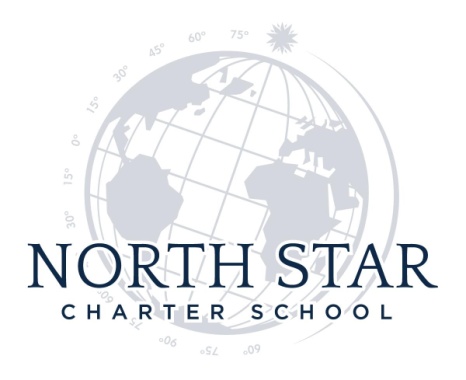 